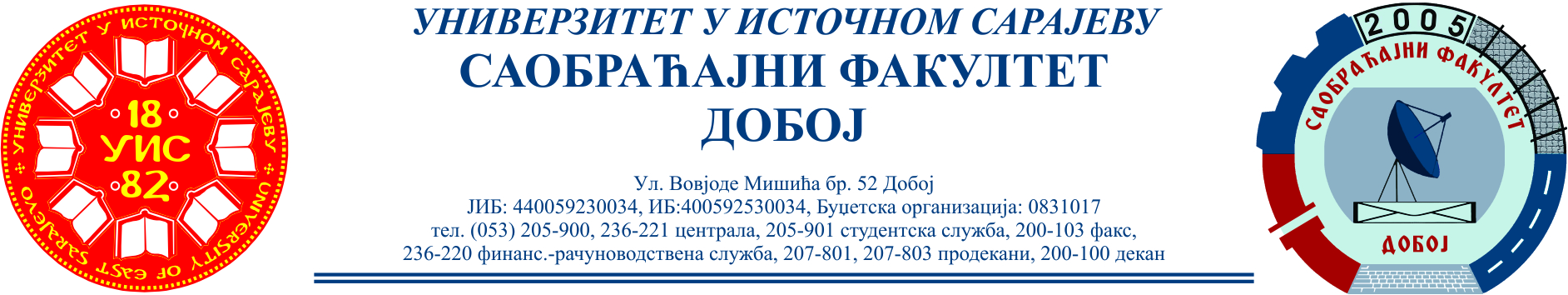 SAOBRAĆAJNI ODSJEK	SMJER: SVI SMJEROVI	                               Školska godina: 2023/2024Predmet: TRANSPORTNA SREDSTVA I UREĐAJI RJEŠENJA ISPITNIH ZADATAKA TREĆEG  ISPITNOG ROKA održanog  12.04.2024.god. ZADATAK 1: Putničko motorno vozilo mase  osovinskog rastojanja  l=2,0 [m]; lp=1,2 [m] sa visinom težišta  hc=0,6 [m] razvija maksimalnu efektivnu snagu motora od Pemax=14,7 [KW],  maksimalni efektivni moment Memax=40 [Nm] pri ne=2800 [o/min] i maksimalnu brzinu vozila: vvmax=92 [km/h]. Vozilo se kreće po betonu lošeg kvaliteta po „Wolf-u“ sa koeficijentom prijanjanja φ=0,6. Prenosni odnosi  u mjenjačkom prenosniku: iI=3,4; iIV=0,9 a u glavnom prenosniku: io=5,4 sa stepenom korisnosti u prvom stepenu prenosa: ηpI=0,85 a u četvrtom stepenu prenosa: ηpIV=0,9. Čeona površina vozila iznosi 1,5 [m2],  a dinamički poluprečnik točka je 262 [mm].   - Poterebno je izračunati maksimalni uspon koji vozilo može da  savlada i redukovani koeficijent otpora vazduha ukoliko usvojimo f cosα=0,019 i Rw=0? 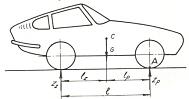     Putničko  voziloObimna pogonska sila na pogonskim točkovima određena je izrazom: 		odnosno:   	   	Izjednačavajući ova dva izraza, može se izračunati traženi uspon, jer je:; (Iz  T.1.1. očitavamo f=0,02)Odnosno zadatkom datom zamjenom:Koristeći jednačinu ravnoteže snage u obliku:Poslije zamjene poznatih veličina:→    ZADATAK 2:Za teretno motorno vozilo „Iveco“ 35S13, prikazano na skici, sopstvene težine 28500  [N], i mase korisnog tereta od 5100 [kg], krećući se na horizontalnom putu, po suvom kolovozu, i  sa ugrađenim pogonom na zadnjem mostu te pneumaticima dimenzija 7,50-20 i dubinom  šare od δ =4,5 [mm], pri konstantnoj brzini razvija efektivnu snagu od Pe=95 [KS]. Stepen korisnog dejstva transmisije iznosi ηtr=0,82 . Ostali podaci: visina vozila   iPotrebno je odrediti vrijednost kopnstantne brzine kretanja vozila. 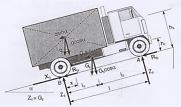 Teretno motorno vozilo „IvecoKoristeći jednačinu ravnoteže može se postaviti:  ;      ; ; ;   Ukoliko se zamjeni   i  1[KS] = 0,74 [kW] slijedi; zatim se uvrste zadane vrijednosti i dobiće se :;   ≈  ZADATAK  3.  Nazivi elemeneta presjeka naplatka: 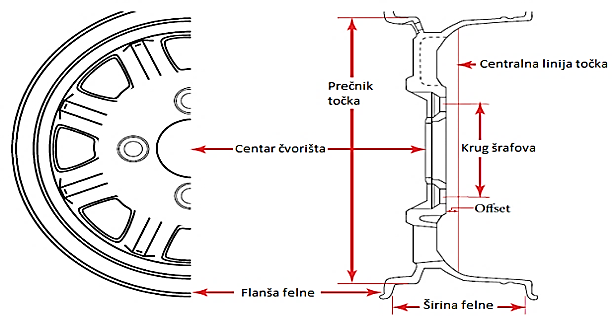                                        Rješenja zadataka izradio                                            predmetni profesor:                                   Red. prof. dr Zdravko B. Nunić